Clinical Trials – Department approval form, MITThis form cannot be processed without relevant sections being completed and required documents attached. The Signature of the Principal Investigator (PI) must be obtained AFTER the signed MIT department approval form is sent back to the requesting body. A copy of the approval form with the PI signature MUST be emailed back to Kunthi.Pathmaraj@austin.org.auClinical Trials – Department approval form, MITThis form cannot be processed without relevant sections being completed and required documents attached. The Signature of the Principal Investigator (PI) must be obtained AFTER the signed MIT department approval form is sent back to the requesting body. A copy of the approval form with the PI signature MUST be emailed back to Kunthi.Pathmaraj@austin.org.auClinical Trials – Department approval form, MITThis form cannot be processed without relevant sections being completed and required documents attached. The Signature of the Principal Investigator (PI) must be obtained AFTER the signed MIT department approval form is sent back to the requesting body. A copy of the approval form with the PI signature MUST be emailed back to Kunthi.Pathmaraj@austin.org.auClinical Trials – Department approval form, MITThis form cannot be processed without relevant sections being completed and required documents attached. The Signature of the Principal Investigator (PI) must be obtained AFTER the signed MIT department approval form is sent back to the requesting body. A copy of the approval form with the PI signature MUST be emailed back to Kunthi.Pathmaraj@austin.org.auClinical Trials – Department approval form, MITThis form cannot be processed without relevant sections being completed and required documents attached. The Signature of the Principal Investigator (PI) must be obtained AFTER the signed MIT department approval form is sent back to the requesting body. A copy of the approval form with the PI signature MUST be emailed back to Kunthi.Pathmaraj@austin.org.auClinical Trials – Department approval form, MITThis form cannot be processed without relevant sections being completed and required documents attached. The Signature of the Principal Investigator (PI) must be obtained AFTER the signed MIT department approval form is sent back to the requesting body. A copy of the approval form with the PI signature MUST be emailed back to Kunthi.Pathmaraj@austin.org.auClinical Trials – Department approval form, MITThis form cannot be processed without relevant sections being completed and required documents attached. The Signature of the Principal Investigator (PI) must be obtained AFTER the signed MIT department approval form is sent back to the requesting body. A copy of the approval form with the PI signature MUST be emailed back to Kunthi.Pathmaraj@austin.org.auPART 1 – General Information (must be completed for all modalities)PART 1 – General Information (must be completed for all modalities)PART 1 – General Information (must be completed for all modalities)PART 1 – General Information (must be completed for all modalities)PART 1 – General Information (must be completed for all modalities)PART 1 – General Information (must be completed for all modalities)PART 1 – General Information (must be completed for all modalities)DATE:  DATE:  DATE:  DATE:  DATE:  DATE:  DATE:  Study Protocol submitted to department? (If no, please submit a copy along with this form)Study Protocol submitted to department? (If no, please submit a copy along with this form)Study Protocol submitted to department? (If no, please submit a copy along with this form)Study Protocol submitted to department? (If no, please submit a copy along with this form)Yes            Yes            No Study/Trial Title: Study/Trial Title: Study/Trial Title: Study/Trial Title: Study/Trial Title: Study/Trial Title: Study/Trial Title: Protocol Number: Protocol Number: Ethics Number/Project Number: Ethics Number/Project Number: Ethics Number/Project Number: Ethics Number/Project Number: Ethics Number/Project Number: Principal Investigator/ Study/Trial Coordinator: Principal Investigator/ Study/Trial Coordinator: Principal Investigator/ Study/Trial Coordinator: Principal Investigator/ Study/Trial Coordinator: Principal Investigator/ Study/Trial Coordinator: Principal Investigator/ Study/Trial Coordinator: Principal Investigator/ Study/Trial Coordinator: Department/Institute – Please tickDepartment/Institute – Please tickDepartment/Institute – Please tickDepartment/Institute – Please tickDepartment/Institute – Please tickDepartment/Institute – Please tickDepartment/Institute – Please tick  Cancer Clinical Trials Centre MIT Neuroscience Research MIT Neuroscience Research Other Research -  Other Research -  Other Research -  Other Research - Contact Numbers: Contact Numbers: Contact Numbers: Contact Numbers: Contact Numbers: Contact Numbers: Contact Numbers: E-mail Address: E-mail Address: E-mail Address: E-mail Address: E-mail Address: E-mail Address: E-mail Address: SPONSORSHIP/FUNDING (Please Tick)SPONSORSHIP/FUNDING (Please Tick)SPONSORSHIP/FUNDING (Please Tick)SPONSORSHIP/FUNDING (Please Tick)SPONSORSHIP/FUNDING (Please Tick)SPONSORSHIP/FUNDING (Please Tick)SPONSORSHIP/FUNDING (Please Tick)Pharmaceutical Company: Pharmaceutical Company: Pharmaceutical Company: Pharmaceutical Company: Yes   No   No   Other: (Please Specify) Other: (Please Specify) Other: (Please Specify) Other: (Please Specify) Other: (Please Specify) Other: (Please Specify) Other: (Please Specify) SECTION A – PET : Oncology ScansSECTION A – PET : Oncology ScansSECTION A – PET : Oncology ScansSECTION A – PET : Oncology ScansSECTION A – PET : Oncology ScansNumber of Patients:Number of Patients:Number of Scans Per Patient:Number of Scans Per Patient:How many of these scans are SOC:How many of these scans are SOC:Is there a study specific manual Is there a study specific manual Yes        No      Yes        No      Yes        No      Is there a site specific technical formIs there a site specific technical formYes        No      Yes        No      Yes        No      Is data transfer required Is data transfer required Yes        No          CD burning cost $30Yes        No          CD burning cost $30Yes        No          CD burning cost $30Are there PET specific CRF’s to completeAre there PET specific CRF’s to completeYes        No      Yes        No      Yes        No      Administrative Costs for trial start up:  $500Administrative Costs for trial start up:  $500Administrative Costs for trial start up:  $500Administrative Costs for trial start up:  $500Administrative Costs for trial start up:  $500Cost of FDG PET scans:Cost of FDG PET scans:Cost of FDG PET scans:ScanReport SOC scansSOC scansNo ChargeNo chargeAbove SOC scans(Commercially sponsored)Above SOC scans(Commercially sponsored)$1500$350Investigator InitiatedInvestigator InitiatedTrial dependentCost of non-FDG tracers :  Specify tracer (cost will be specified depending on tracer)Cost of non-FDG tracers :  Specify tracer (cost will be specified depending on tracer)Cost of non-FDG tracers :  Specify tracer (cost will be specified depending on tracer)Cost of non-FDG tracers :  Specify tracer (cost will be specified depending on tracer)Cost of non-FDG tracers :  Specify tracer (cost will be specified depending on tracer)Date of Study/Trial Commencement:Date of Study/Trial Commencement:Study/Trial Completion Date (estimate):Study/Trial Completion Date (estimate):SECTION B – Nuclear Medicine SECTION B – Nuclear Medicine SECTION B – Nuclear Medicine SECTION B – Nuclear Medicine SECTION B – Nuclear Medicine SECTION B – Nuclear Medicine Type of scan required:Type of scan required:Type of scan required:  Bone Scan          MUGA  Bone Scan          MUGA  Bone Scan          MUGANumber of Patients:Number of Patients:Number of Patients:Number of Scans Per Patient:Number of Scans Per Patient:Number of Scans Per Patient:How many of these scans are SOC:How many of these scans are SOC:How many of these scans are SOC:Is there a study specific manual Is there a study specific manual Is there a study specific manual Yes         Yes         No      Is there a site specific technical formIs there a site specific technical formIs there a site specific technical formYes          Yes          No      Is data transfer required Is data transfer required Is data transfer required Yes       CD burning cost $30Yes       CD burning cost $30No          Are there Nuclear Medicine specific CRF’s to completeAre there Nuclear Medicine specific CRF’s to completeAre there Nuclear Medicine specific CRF’s to completeYes         Yes         No      Administrative Costs for trial start up:  $500Administrative Costs for trial start up:  $500Administrative Costs for trial start up:  $500Administrative Costs for trial start up:  $500Administrative Costs for trial start up:  $500Administrative Costs for trial start up:  $500Cost of scans:Cost of scans:ScanScanReport Report SOC scansNo ChargeNo ChargeNo ChargeNo ChargeAbove SOC scansDependant on type of scan requiredDependant on type of scan required$350$350Date of Study/Trial Commencement:  Date of Study/Trial Commencement:  Date of Study/Trial Commencement:  Date of Study/Trial Commencement:  Date of Study/Trial Commencement:  Date of Study/Trial Commencement:  Study/Trial Completion Date (estimate): Study/Trial Completion Date (estimate): Study/Trial Completion Date (estimate): Study/Trial Completion Date (estimate): Study/Trial Completion Date (estimate): Study/Trial Completion Date (estimate): SECTION C – BMD : DXA ScansSECTION C – BMD : DXA ScansSECTION C – BMD : DXA ScansSECTION C – BMD : DXA ScansSECTION C – BMD : DXA ScansSECTION C – BMD : DXA ScansSECTION C – BMD : DXA ScansSECTION C – BMD : DXA ScansType of scan required:Type of scan required:BMDBMDBMDBMDBMDBMDNumber of Patients:Number of Patients:Number of Scans Per Patient:Number of Scans Per Patient:DXA Exams Involved: Please tick appropriatelyDXA Exams Involved: Please tick appropriatelyLumbar Spine Lumbar Spine Lumbar Spine Lumbar Spine Lumbar Spine DXA Exams Involved: Please tick appropriatelyDXA Exams Involved: Please tick appropriatelyHipHipHipHipHipDXA Exams Involved: Please tick appropriatelyDXA Exams Involved: Please tick appropriatelyTotal Body                        Total Body                        Total Body                        Total Body                        Total Body                        DXA Exams Involved: Please tick appropriatelyDXA Exams Involved: Please tick appropriatelyForearmForearmForearmForearmForearmDXA Exams Involved: Please tick appropriatelyDXA Exams Involved: Please tick appropriatelyVFAVFAVFAVFAVFAHow many of these scans are SOC:How many of these scans are SOC:How many of these scans are SOC:Yes  Yes  Yes  No  No  Is there a study specific manual Is there a study specific manual Is there a study specific manual Yes  Yes  Yes  No       No       Is there a site specific technical formIs there a site specific technical formIs there a site specific technical formYes  Yes  Yes  No  No  Is data transfer required Is data transfer required Is data transfer required Yes     CD burning cost $30Yes     CD burning cost $30Yes     CD burning cost $30No  No  Administrative Costs for trial start up:  $500Administrative Costs for trial start up:  $500Administrative Costs for trial start up:  $500Administrative Costs for trial start up:  $500Administrative Costs for trial start up:  $500Administrative Costs for trial start up:  $500Administrative Costs for trial start up:  $500Administrative Costs for trial start up:  $500Cost of scans:Cost of scans:Cost of scans:Cost of scans:ScanScanScanReport SOC scansSOC scansSOC scansNo ChargeNo ChargeNo ChargeNo ChargeAbove SOC scansAbove SOC scansAbove SOC scans  Internal studies$100$100No Charge  Non Austin studies$150$150No Charge  Non Austin studies$150$150No ChargeDate of Study/Trial Commencement:  Date of Study/Trial Commencement:  Date of Study/Trial Commencement:  Date of Study/Trial Commencement:  Date of Study/Trial Commencement:  Date of Study/Trial Commencement:  Date of Study/Trial Commencement:  Date of Study/Trial Commencement:  Study/Trial Completion Date (estimate): Study/Trial Completion Date (estimate): Study/Trial Completion Date (estimate): Study/Trial Completion Date (estimate): Study/Trial Completion Date (estimate): Study/Trial Completion Date (estimate): Study/Trial Completion Date (estimate): Study/Trial Completion Date (estimate): Signature of Principal Investigator:Signature of Principal Investigator:Please return this form to: Kunthi Pathmaraj, Chief Technologist,  Department of  Molecular Imaging & Therapy Kunthi.Pathmaraj@austin.org.au  Telephone: 9496 5712OFFICE USE ONLY
_____________________________________________                    Date: ______________Prof Andrew M ScottScientific and Medical Director, Department of Molecular Imaging and Therapy
______________________________________________                   Date: ______________Nicole Hosking Operations Director, Radiology / Department of Molecular Imaging and TherapyForm returned to Principal Investigator          Date: 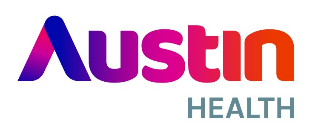 